DAYO AROGUNMATI16/SCI01/007COMPUTER SCIENCECSC 201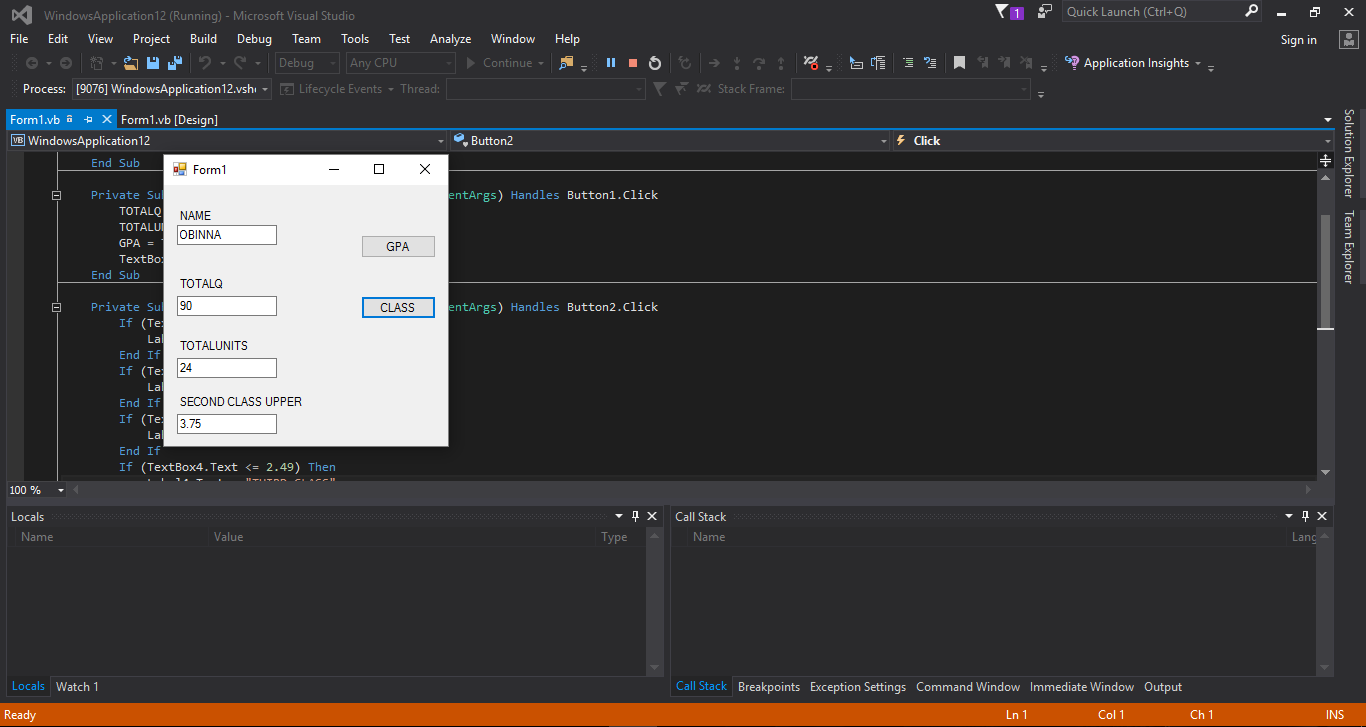 EXECUTED CODESECOND CLASS UPPER GPA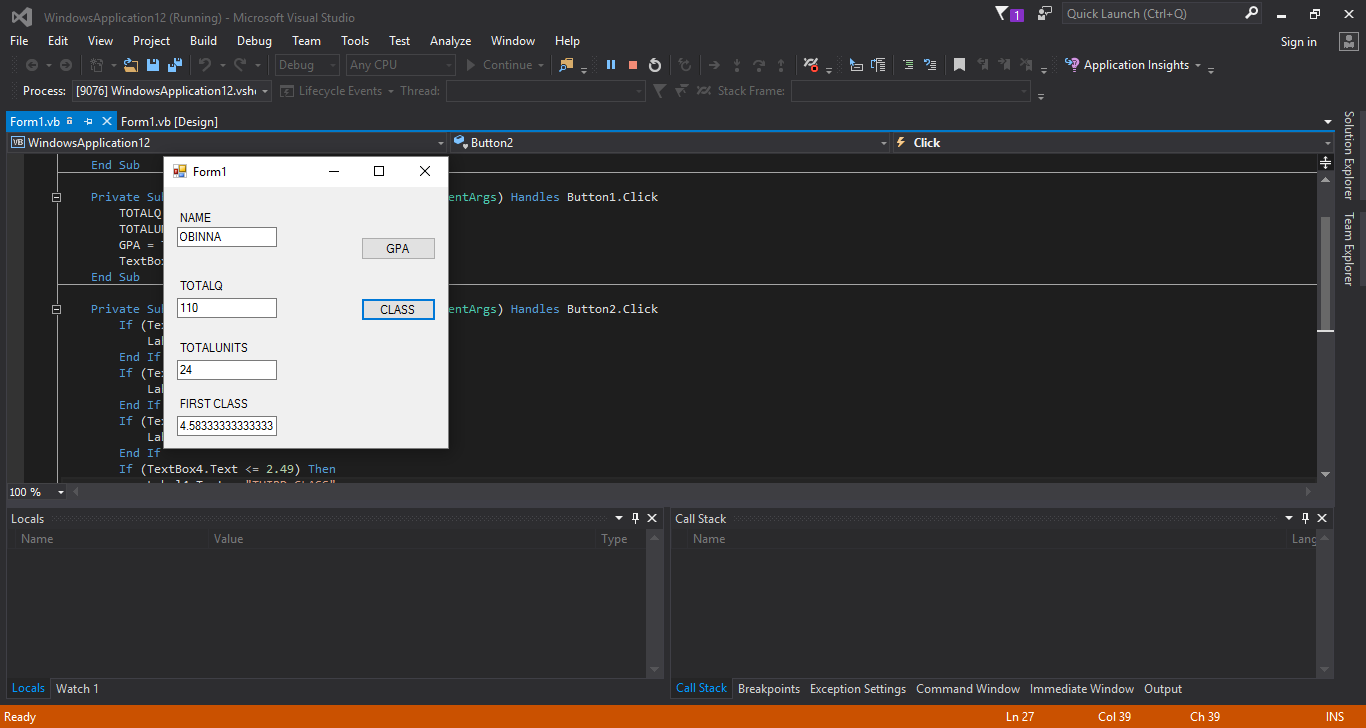 FIRST CLASS GPA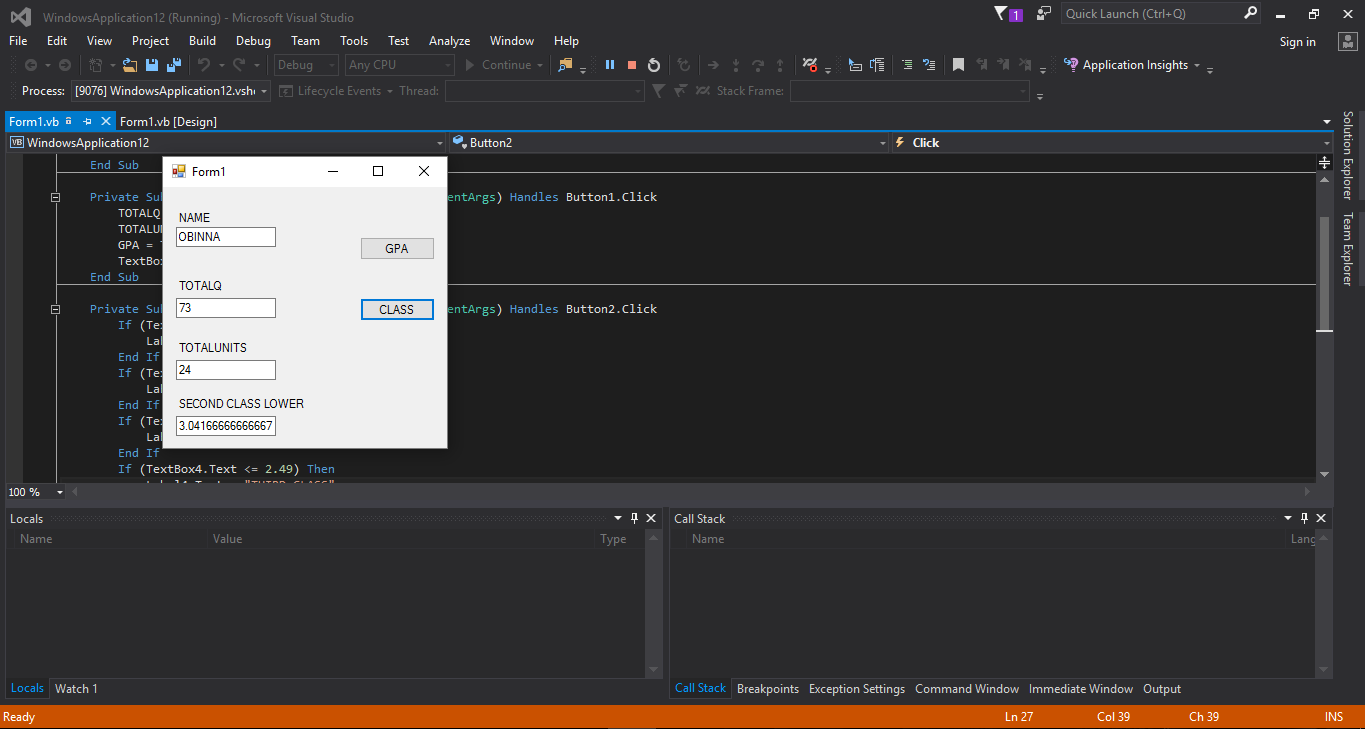 SECOND CLASS LOWER GPA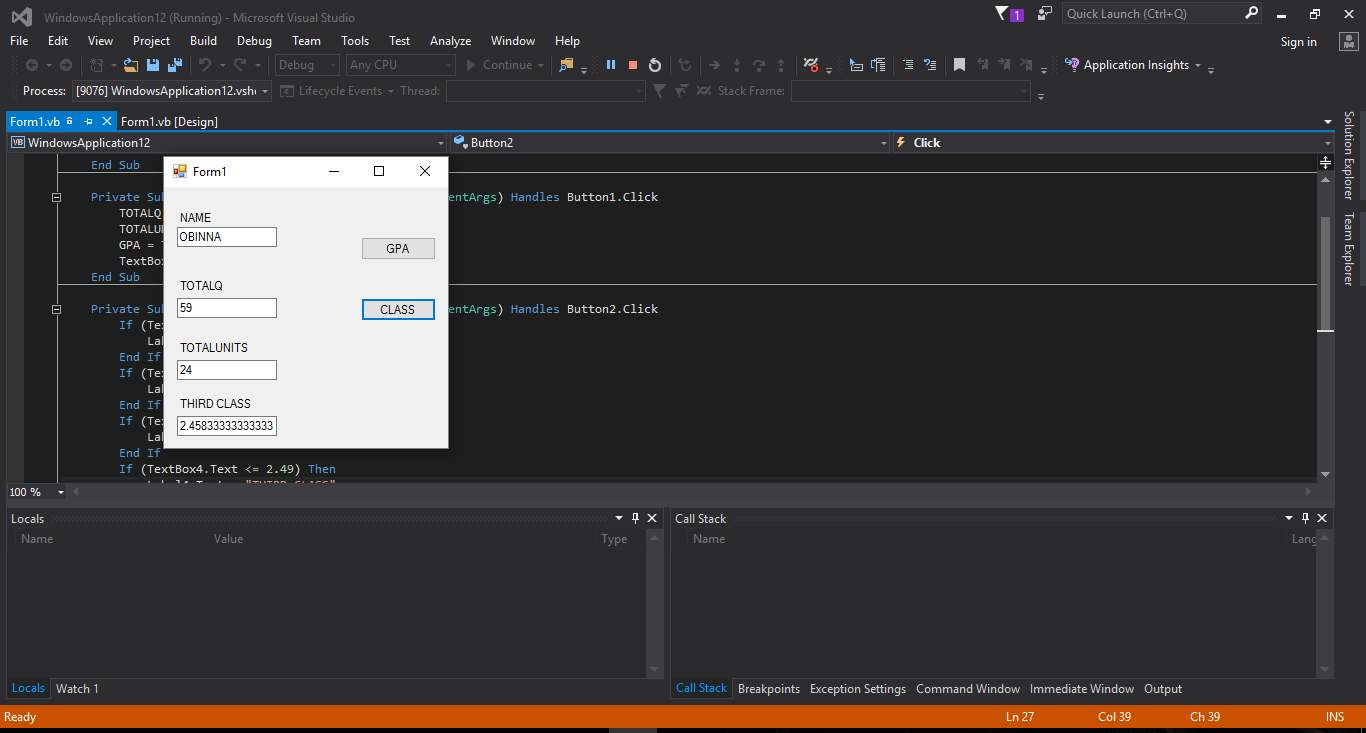 THIRD CLASS GPA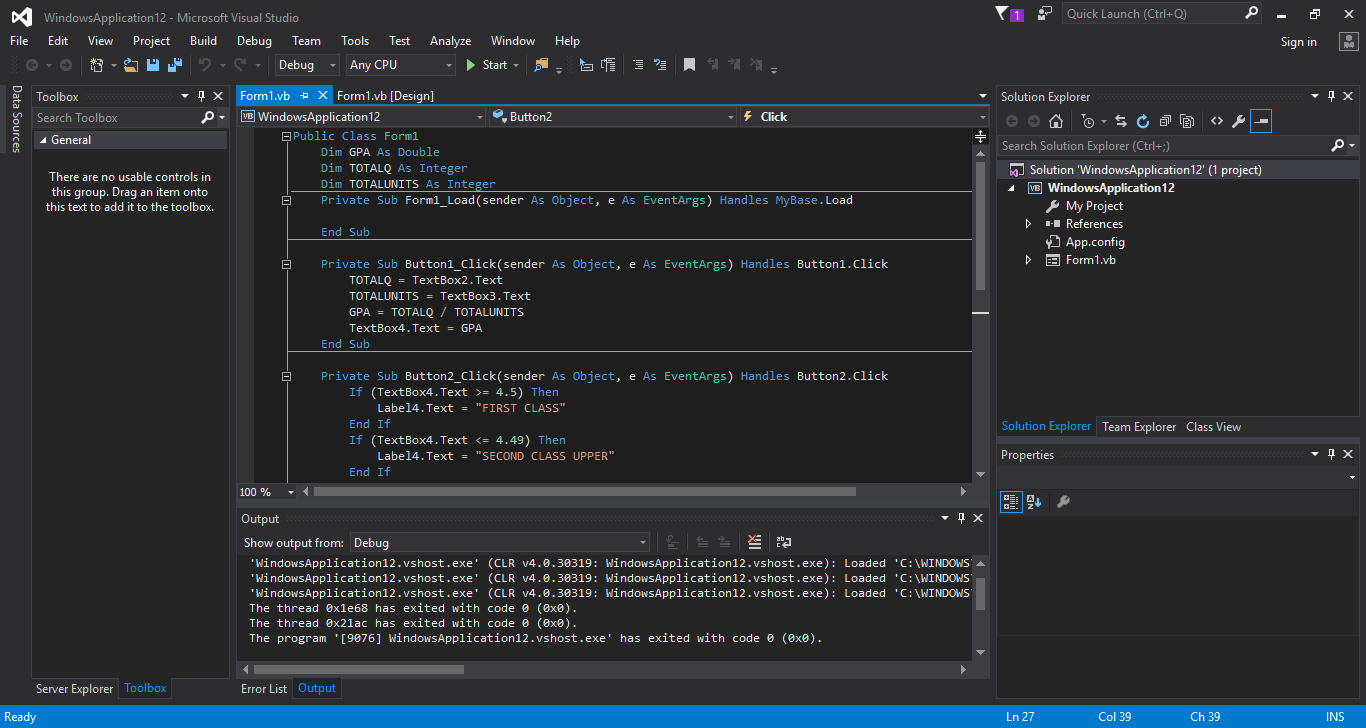 WRITTEN CODE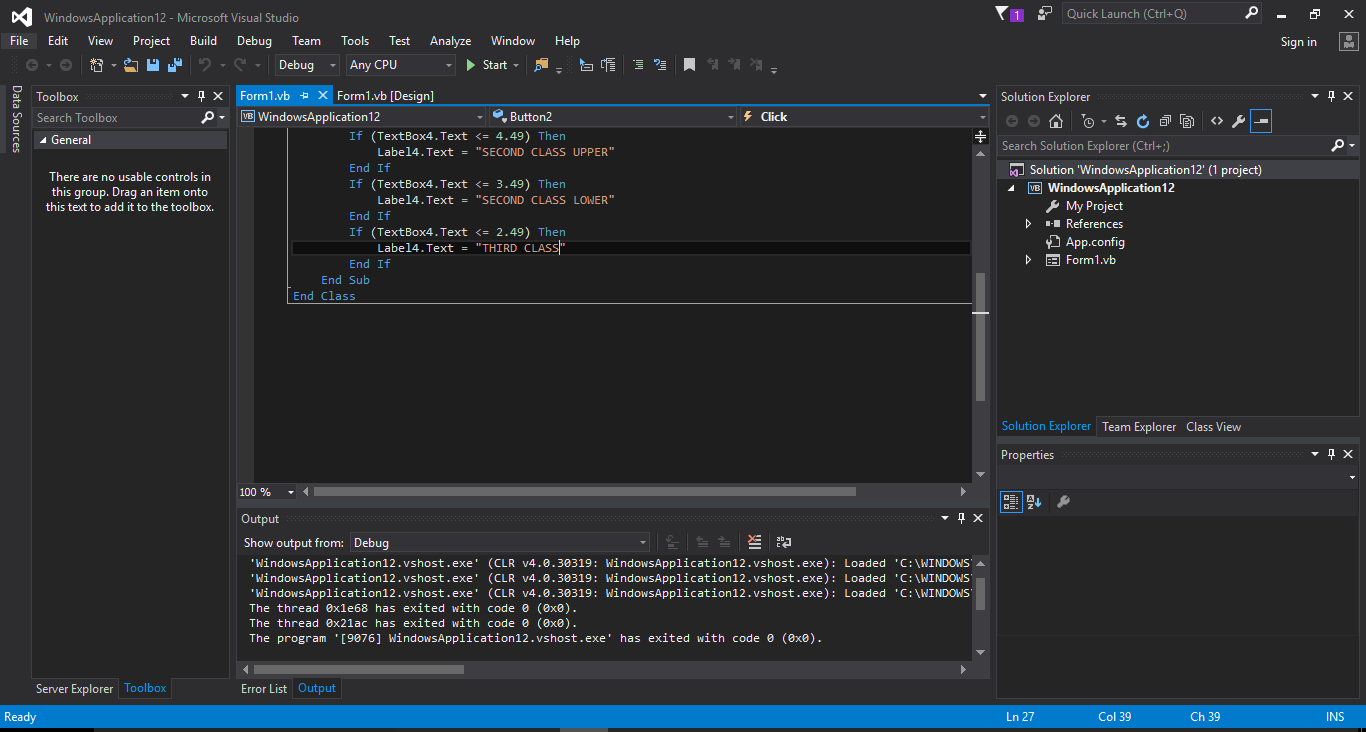 WRITTEN CODE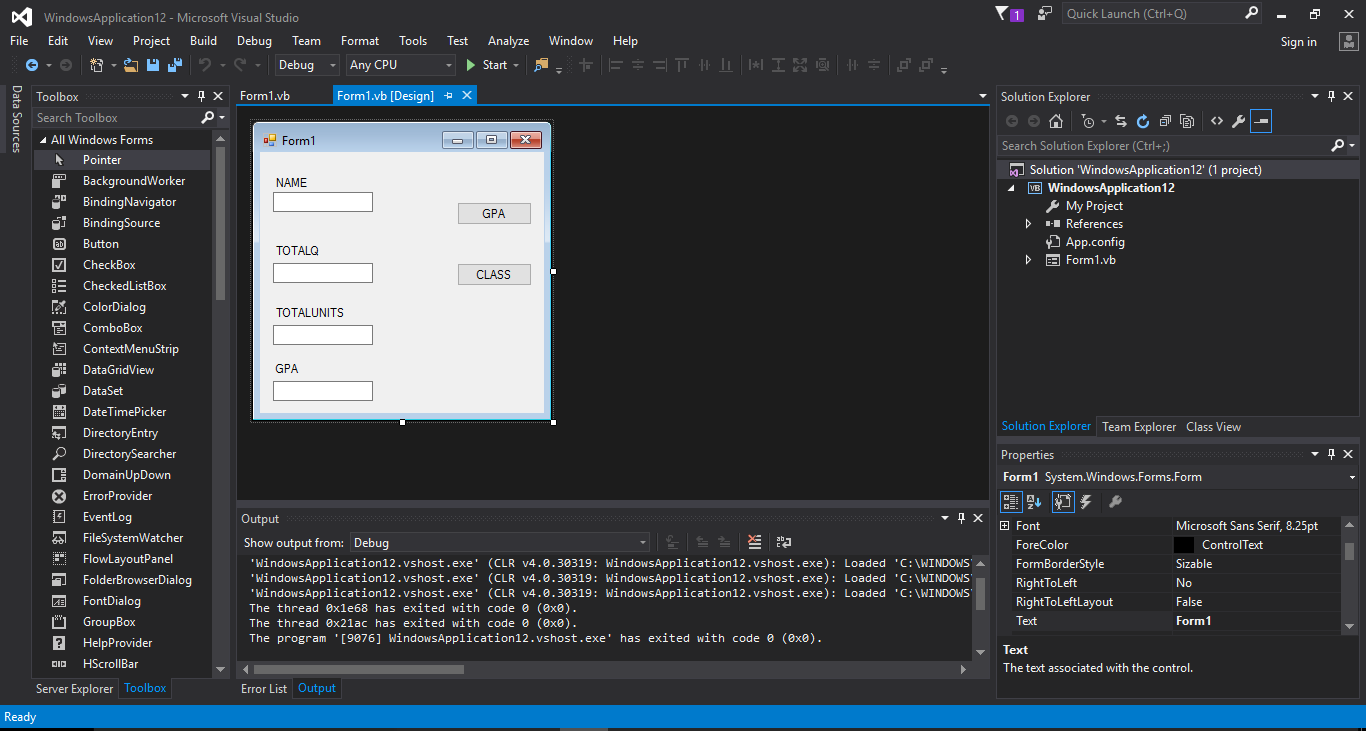 DESIGN VIEW